Città di Soverato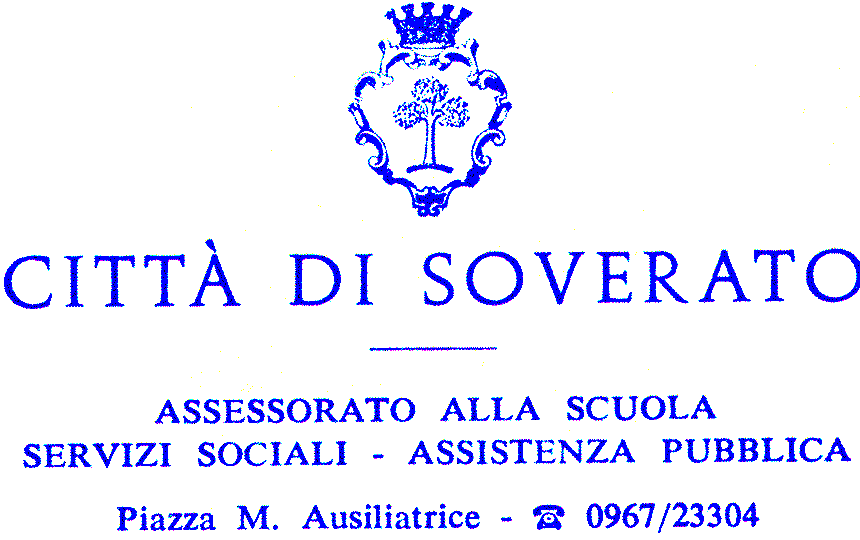 CALABRIAALLEGATO ADOMANDA DI ACCESSO AL SERVIZIOServizi di supporto alla domiciliarità per persone non autosufficienti – FNA 2015SAD - ASSISTENZA DOMICILIARE SOCIO-ASSISTENZIALE PER ANZIANI NON AUTOSUFFICIENTI NON IN ADI;Al Comune  di ____________________________In caso di impedimento anche temporaneo del beneficiario, a sottoscrivere la presente (art. 4 DPR 445/2000) èCHIEDE L’ammissione al servizio sopra specificato ed a tal fine, ai sensi dell’artt. 46, 47 e 76 del D.P.R. 28 .12.2000, n. 445 e consapevole della decadenza dai benefici conseguiti in seguito a dichiarazioni non veritiere e del fatto che gli atti falsi e le dichiarazioni mendaci sono punite ai sensi del codice penale e delle leggi speciali in materia, sotto la propria responsabilitàDICHIARAche il beneficiario risulta:titolare di indennità di accompagnamento;persona in situazione di handicap ai sensi dell’art. 3 comma 1 e comma 3 della L. 104/92; non beneficiario di altri servizi erogati dal Comune o da altro Ente pubblico/privato;che il beneficiario risulta nelle seguenti condizioni di fragilità sociale:presenza nel nucleo familiare, oltre il beneficiario, di altro componente disabile, con riduzione della capacita di autonomia in misura non inferiore ai 2/3 (66%);persona sola priva di rete parentale, ai sensi dell’art. 433 del c.c. con presenza di care giver private (persona che si prende cura) regolarmente assunto;persona sola con rete parentale, ai sensi dell’art. 433 del c.c. residente in altro Comune;persona sola con rete parentale, ai sensi dell’art. 433 del c.c., residente nel Comune;persona nel nucleo familiare di altro componente adulto care giver.che il valore ISEE in corso di validità ammonta ad €_________________________;che il reddito personale del beneficiario a qualsiasi titolo percepito riferito all’anno precedente aquello di presentazione della domanda ammonta ad €________________________;Inoltre, qualora la presente richiesta sia valutata positivamenteSI IMPEGNAa sottoscrivere, previa sua condivisione, il progetto assistenziale individuale (PAI) predisposto a seguito di valutazione;a comunicare tempestivamente per iscritto, agli uffici competenti, ogni variazione riguardante situazioni personali e/o familiari, che modifichino le dichiarazioni rese nella presente domanda, nonché eventuali rinunce al servizio o sospensioni temporanee;se dovuto a compartecipare al costo del servizio;AUTORIZZAGli Uffici dell’Ambito territoriale n.3 Soverato, deputati all’attivazione dei Servizi:al trattamento dei dati rilasciati esclusivamente per l’espletamento della procedura di attivazione del servizio di assistenza domiciliare integrata, ai sensi dell’art. 10 del D.lgs. 196/2003 “Codice in materia dei dati personali” e successive integrazioni;alla visita domiciliare dell’assistente sociale assegnato al caso, qualora necessaria al perfezionamento del procedimento istruttorio;alla rilevazione di tutti i dati necessari alla valutazione multidimensionale (scheda di valutazione sociale) da parte di tutti gli operatori ad ogni titolo coinvolti nell’esame della presente istanza.ALLEGA:dichiarazione e attestazione ISEE riguardante la famiglia anagrafica in corso di validità;autocertificazione dello stato di famiglia del beneficiario;eventuale certificazione attestante l’invalidità ai sensi dell’art. 3 comma 3 della legge 104/92;eventuale decreto di tutela o di curatela o di amministratore di sostegno;documento di identità del beneficiario e del richiedente;altre certificazioni mediche ritenute utili, da parte dell’utente, per l’attivazione del servizio.Luogo___________________________Data_____________________________ Firma________________________________Il beneficiarioIl beneficiarioIl beneficiarioIl beneficiarioIl beneficiarioNato/a Nato/a Prov.ililC.F.C.F.Comune resComune resComune resVia, nrVia, nrVia, nrVia, nrCAPDomicilio (se diverso dalla residenza)Domicilio (se diverso dalla residenza)Domicilio (se diverso dalla residenza)Domicilio (se diverso dalla residenza)Domicilio (se diverso dalla residenza)TelMail/PECMail/PECMail/PECMail/PECSignSignC.F.Comune resComune resViaCAPTelTelIn qualità di (specificare)In qualità di (specificare)In qualità di (specificare)